ПРОТОКОЛ  КОМАНДНЫХ  РЕЗУЛЬТАТОВРАЗДЕЛ   ГРЭППЛИНГ.Первенство Ханты-Мансийского АО-Югры по Спортивной Борьбе - Грэпплинг  и Грэпплинг ГИ 20.04-01.05 2023 года г. Ханты-МансийскГлавный судья                   Кашлев Е.Б.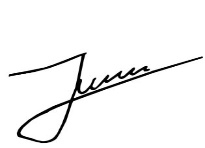   Секретарь                            Шаевский Э.Н. 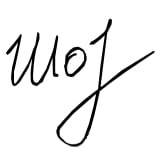 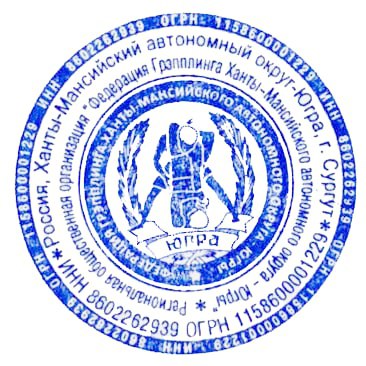 № П/П        Муниципалитет:        Кол-во балловМеста1Сургут25532Сургутский район34023Ханты-Мансийск16644Нягань9055Нижневартовск2586Югорск2097Советский8868Лангепас5879Покачи3891